				       Connecting with Love, Unity and Service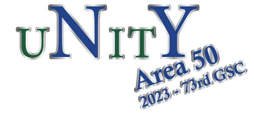 					Delegate’s Report Area 50 – Area Committee – 7/15/23Dear Area 50 Family-I look forward to spending time in person with each of you in our unified service efforts at the NYSIW at the end of July (less than 2 weeks from now). You continue to amaze and inspire me with your service to AA.  I can’t wait to see what you do next! Here are some updates from the tip of the triangle!A.	The trustees’ Nominating Committee of the GSB is continuing its search for the next GSB Chair who will succeed interim chair Mike L., whose term will end after the 74th GSC.  A letter soliciting interest from past trustees was sent in May.  Ten past trustees have indicated interest in serving as GSB Chair.  This included one former Class A (non-alcoholic) Trustee and nine former Class B (alcoholic) trustees.The A.A. Grapevine, Inc. has announced an opening (regularly scheduled) for a non-Trustee Director to begin serving after the 2024 GSC.  Information on the opening can be accessed via:https://www.aa.org/sites/default/files/literature/Vacancy%20Non-trustee%20Director%20GV.pdfBut in the meantime, general qualifications include:A sound business or professional background is preferable, but not limited to the following areas – management, legal, publishing, content production, or e-commerce. Familiarity with and ties to diverse A.A. communities and professional communities. The ability to work collaboratively with others to meet shared objectives. Prior service on a non-profit is helpful. A minimum of seven years sobriety in the AA program. There remains an opening for a GSO Staff Member, which can be accessed via: https://recruiting.paylocity.com/Recruiting/Jobs/Details/1415215D.	In my May 20, 2023 ACM report and in the delegate report back on 6/17/23, I indicated that the following advisory action was approved at the 73rd GSC: To foster unity, trust, and transparency in the Fellowship, the members of the General Service Conference meet outside of the annual meeting for general sharing sessions at least two times per year utilizing virtual meeting technology. The General Service Board Chair and Delegate Chair will set the date and time as well as determine what issues currently facing the Fellowship would be chosen as topics.Due to the passing of “c” directly above, I am requesting the consideration of Area 50 on a motion to change the election/selection process for the Delegate Chair of the General Service Conference. Currently the Delegate Chair is elected/selected after the Conference Committee Chairs are selected, and in my experience, the candidate chosen from the NE is randomly selected.   I had submitted this change to the election/selection as a floor action during the Conference after the approval of item “c” above, but withdrew it due to lack of time to conduct business (it was after midnight on Friday, the last business session of the conference). Actually, I was not able to withdraw it because it had been seconded, but a friendly neighboring delegate offered a friendly decline to consider, which was approved. If the area supports the proposal for a new process, the item can be submitted to the conference for consideration in 2024. The deadline is 9/15/23. Please remember to access our Area 50 website, to ensure that your group is informed.  All of the advisory actions and recommendations of the Conference, as well as my report back are now posted.The advisory actions and recommendations are in the protected file section:www.area50wny.orgDelegate’s NewsMaterialsProtected Materialsto access protected filesThe password is the same that has been announced.  If you still need the password, please email me at p72delegate@area50wny.org************* ************ ************ ******Please let me know if you have any questions. As always, I am willing and available to attend Group, District, Committee or Intergroup meetings to discuss the group conscience and actions of the 73rd General Service Conference.With your help, and with God’s loving arms around us, let’s keep doing this together, Shoulder to Shoulder. I thank you for the honor of serving A.A. and Area 50.Yours in Love and Service, Denise M.Area 50 (WNY) Panel 72 Delegatep72delegate@area50wny.org